Termine für Gottesdienste und Kontaktstunden
Schuljahr 2022/2023
Dr.-Adenauer-Schule Geseke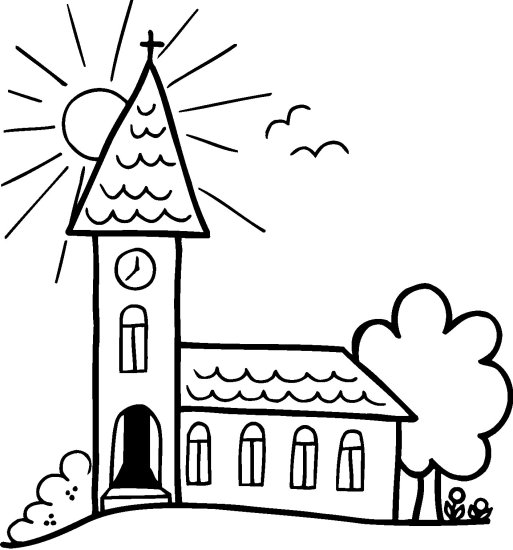 Dienstag um 8 Uhr1. Halbjahr 2022 / 20232. Halbjahr 2022 /202308.08.2023 | Einschulungsgottesdienst Schuljahr 2022/2023 – Stadtkirche11. August 2022Ökumenischer Einschulungsgottesdienst StadtkircheÖkumenischer Einschulungsgottesdienst Stadtkirche6. September 2022StiftskircheEvangelische Kinder
Kontaktstunde
in der Schule18. Oktober 2022StadtkircheEvangelische Kinder
Kontaktstunde
in der Schule8. November 2022StiftskircheEvangelische Kinder
Kontaktstunde
in der Schule6. Dezember 2022StadtkircheEvangelische Kinder
Kontaktstunde
in der Schule10. Januar 2023StiftskircheEvangelische Kinder
Kontaktstunde
in der Schule7. Februar 2023StadtkircheEvangelische Kinder
Kontaktstunde
in der Schule7. März 2023StiftskircheEvangelische Kinder
Kontaktstunde
in der Schule18. April 2023StadtkircheEvangelische Kinder
Kontaktstunde
in der Schule2. Mai 2023StiftskircheEvangelische Kinder
Kontaktstunde
in der Schule6. Juni 2023StadtkircheEvangelische Kinder
Kontaktstunde
in der Schule20. Juni 2023 (Dienstag!)Ökumenischer Abschlussgottesdienst Ökumenischer Abschlussgottesdienst 